國立陽明交通大學陽明校區110學年度個人申請第二階段指定項目甄試防疫應對措施壹、背景	國立陽明交通大學陽明校區（以下稱本校區）各學系將自110年4月16日至4月25日辦理110學年度個人申請第二階段指定項目甄試，適逢COVID-19疫情期間，本校特訂定本防疫應對措施。貳、考生配合事項一、報到前填報風險調查表	本校已訂定風險調查表，並請考生來校面試3日之前應完成填報。各系在甄試當天報到時，應確實檢核考生是否已完成填報，未填報者，應完成填報後始得甄試報到。調查表網址如下：二、考生報到時，應出具已完成風險調查表填寫完畢之證明；陪考者當天應出示證件並配合試場管理人員指示，填寫風險調查表。三、體溫自主管理	考生應自主監控體溫，如有發燒症狀，可於考試當天請試務人員協助測量。四、考生應自備口罩且全程配戴，方得應試。參、各學系試務因應措施一、醫學系及牙醫學系以外各學系：（一）個案考生無法參加：該考生僅計算學測及書面審查成績，由於和其他考生計分方式不同，爰以外加名額錄取。（二）學校或學系無法辦理：全數考生均僅計算學測及書面審查成績，由於所有考生均採取相同的評分方式，爰以內含名額錄取。（三）各系均備有隔離考場，如考試當天有發燒、咳嗽等症狀，則該考生至隔離考場，以視訊方式面試。（四）調整後各學系評分項目及配分如附件。二、醫學系（含醫學系璞玉組、公費生）（一）備援考場：本校西安街防疫宿舍（二）考生進入考場前須由試務人測量體溫，如有發燒情形，不得進入試場，將比照遇居家檢疫/居家隔離/通報採檢之考生於本系指定日期應試。（三）遇居家檢疫/居家隔離/通報採檢之考生最遲應於本系招生考試3日前提供相關證明，並於本系指定之應試日期及時間，自費搭乘防疫車輛至隔離試場應試。詳細考試流程由本系另行通知。（四）如學校或學系無法辦理考試，將配合教育部政策統一公告辦理。三、牙醫學系（含牙醫學系璞玉組）（一）備援考場：本校西安街宿舍（二）個案考生無法參加：該生前往備援考場報到，委員於本校校園同步視訊面試。（三）學校或學系無法辦理：委員及考生均前往備援考場，並如期辦理甄試。	1.隔離考生：該考生以視訊面試	2.一般考生：按原定方式進行，由委員當面面試。（四）無論在本校校園或備援試場辦理第二階段甄試，牙醫學系均備有隔離試場，當天臨時有發燒、咳嗽等症狀之考生，應於隔離試場以視訊面試。肆、本校防疫措施一、每間試場均備有酒精提供考生自我消毒。二、陪考者以一位為限，且休息區將與考生隔離。陪考人員請於家長休息區等待，勿隨考生進入試場（報到時亦同）。三、考生及陪考者入場時均應測量體溫，確認有發燒症狀者，考生安排至隔離考場，陪考者應離開本校校園。四、試場於考試前、後均確實消毒。五、面試時，考生與面試委員距離一公尺以上，且部分招生組別將採取視訊面試。六、本應對措施將因應疫情變化，隨時滾動修正。https://forms.gle/jZ6zUiqqtUXr2bAE6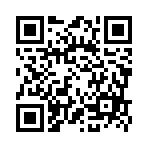 